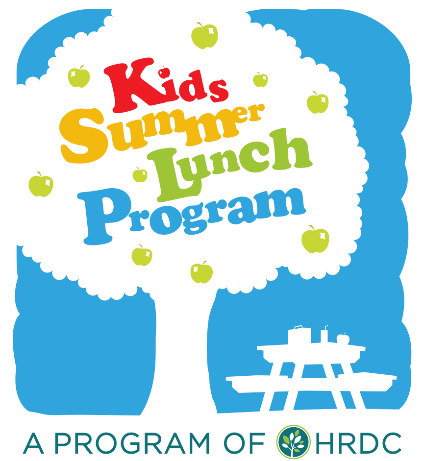 250MondayTuesdayWednesdayThursdayFridayFruit and Grain Bar String Cheese 
Apple Sauce Cups
Milk 
Granola
Yogurt
Banana
Milk


Muffin 
String Cheese
Orange Slices
Milk
Bagel
Cream Cheese 
Fruit Juice
MilkBreakfast Bar
Hard Boiled EggApple Slices
Milk

